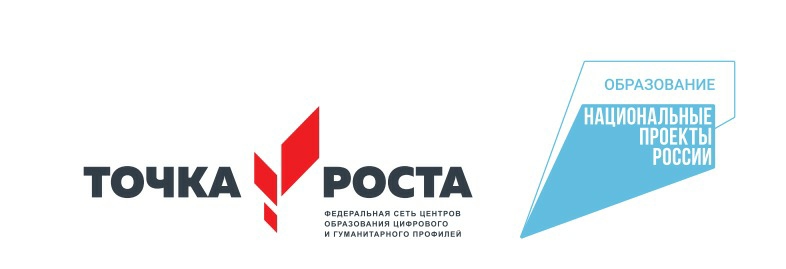 ЦЕНТР  ОБРАЗОВАНИЯ  ЦИФРОВОГО  И  ГУМАНИТАРНОГО  ПРОФИЛЕЙ  «ТОЧКА РОСТА»(на базе  ГКОУ РД «Самилахская СОШ Хунзахского района»)Кумторкалинский район п/о Аджидада с.Самилах 368083e-mail: jamilatabdusalamova@gmail.com тел.руководителя: +7 (928) 570-03-51                                                                                              Утверждаю:Директор ГКОУ РД «Самилахская СОШ Хунзахского района»________________ М.АлиеваУчебный пландополнительного образованияна 2020-2021 уч. годПредметыКлассыКоличество часов в неделюКоличество часов в неделюКоличество часов в неделюКоличество часов в неделюКоличество часов в неделюКоличество часов в неделюКоличество часов в неделюКоличество часов в неделюПредметыКлассы567891011Всего Информатика 415Технология 4228ОБЖ1113Шахматы 22Всего1043118